ИЗВЕШТАЈО СТУДЕНТИМА КОЈИ СУ ТОКОМ 2018. ЗАВРШИЛИ  I, II ИЛИ IIIСТЕПЕН СТУДИЈАОбавеза давања података темељи се на члану 26. а казнене одредбе за одбијање давања података или давањe непотпуних 
и нетачних података на члану 52. Закона о званичној статистици („Сл. гласник РС“, бр. 104/2009). Подаци ће бити коришћени искључиво у статистичке сврхе и неће бити објављивани као појединачни. 
Сви подаци имају карактер пословне тајне.А. СТУДЕНТИ  I, II И III  СТЕПЕНА НАСТАВЕ KOJИ СУ ЗАВРШИЛИ СТУДИЈЕА. СТУДЕНТИ  I, II И III  СТЕПЕНА НАСТАВЕ KOJИ СУ ЗАВРШИЛИ СТУДИЈЕ (наставак)Штампано у Републичком заводу за статистику  www.stat.gov.rs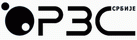 Образац ШВ-52РЕПУБЛИКА СРБИЈАРепублички завод за статистикуЗакон о званичној статистици
„Службени гласник РС“, број 104/09.Шифра истраживања: 020100Матични број регистраМатични број регистра1.Назив факултета – академије или високе школеНазив факултета – академије или високе школе2.Место школе3.Универзитет4.Дужина трајања студијаДужина трајања студијаОсновних академскихОсновних струковнихИнтегрисаних академских МастерСпецијалистичкихДокторатаВрста студија
степен студија
образовна подручјаНачинфинансирањаСтуденти који су завршили студијеСтуденти који су завршили студијеВрста студија
степен студија
образовна подручјаНачинфинансирањасвегастуденткињеаб12УКУПНОсвегаУКУПНОиз буџетаУКУПНОсамофинансирајућисвегаиз буџетасамофинансирајућисвегаиз буџетасамофинансирајућисвегаиз буџетасамофинансирајућисвегаиз буџетасамофинансирајућисвегаиз буџетасамофинансирајућиВрста студија
степен студија
образовна подручјаНачинфинансирањаСтуденти који су завршили студијеСтуденти који су завршили студијеВрста студија
степен студија
образовна подручјаНачинфинансирањасвегастуденткињеаб12свегаиз буџетасамофинансирајућисвегаиз буџетасамофинансирајућисвегаиз буџетасамофинансирајућисвегаиз буџетасамофинансирајућисвегаиз буџетасамофинансирајућисвегаиз буџетасамофинансирајућисвегаиз буџетасамофинансирајућисвегаиз буџетасамофинансирајућисвегаиз буџетасамофинансирајућисвегаиз буџетасамофинансирајућисвегаиз буџетасамофинансирајућиНапомена:У ______________________________(М.П.)Секретар школе(М.П.)Дана ________________ 2018. год.(М.П.)(М.П.)